PROGRAMA DE PÓS-GRADUAÇÃO EM CIÊNCIAS AGRÁRIAS – PPGCAUniversidade Federal de São João del-Rei (UFSJ). Campus Sete Lagoas (CSL). Rua Sétimo Moreira Martins, 188 / Bairro Itapoã II. CEP: 35702-031, Sete Lagoas-MG. Telefone: (31) 3775-5531. E-mail do PPGCA: ppgca@ufsj.edu.br____________________________________________________________EDITAL Nº 008/2023PROCESSO SELETIVO PARA O CURSO DE MESTRADOIMPETRAÇÃO DE RECURSONúmero de inscrição no processo seletivo: Documento de identidade:Sete Lagoas, 	de 	de 2023.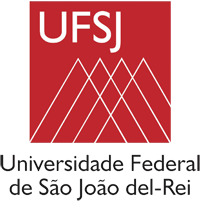 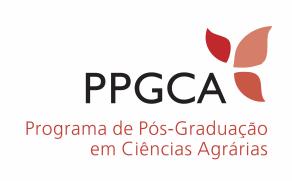 